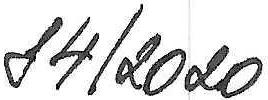 Výzva - veřejná zakázka 111alél10 rozsahu - ,,Nový úložný systém depozitáře obrazů GU - posuvné rošty pro uložení obrazů" stranar, Př-floha č. 3 GALERIE UIVIĚNÍ KA!:;:LQ\IY VARY, příspěvková organizace Karlovarského kraje Goethova stezka 6, 360 0·1 l<arlovy Vary --·--------------·------------------------------------------------------------------------------------------------------------ SMLOUVA O DÍLO .,Novf úložný systém a dovvhavení přiručn iho depozitáře GUKV" DNEŠNÍHO DNE, MĚSÍCE/\ ROKU Galerie umění Karlovy Vary, rří,pčYlrnv,í organizace Karlovarského kraje ,e sídlem: Goethova stezka 6, J60 íl I Karlovy Vary jcdnajlci: Mg1· . Janem Samcem. ředitelem ~,111kov11í spojení: Komerční banka a.s .. pobočka Karlovy Vary :íslo účtu: 5 I 659O0'.2:n/O I oo IČ 663 62 7ó8 DIČ: CZ.663ó2768 na straně Jedné jako objeclnalel (dále jen „objednatel") a Blá!v1 ús,e.r.o. se sídlem \/raný 119, 273 73 Vraný .co 27940195 DIČ CZ27940195 bankovní spojení MONETA Money Bank, a.s. číslo učtu 184059823 zastoupený Mgr Kateřinou Kloučkovou zapsaný v obchodním rejstříku vedeném Městským soudem v Praze oddíl C vložka 128074 na s/raně druhé Jai<o zhotovitel (dále Jen „zhotovitel") (společně jeko „smluvní strany") PREAMBULE ✓zhledem k tomu, že Zhotovitel je držitelem potřebného živnostenského oprávnění a má řádné vybaveni, zkušenosti a schopnosti, aby řádně a včas provedl dílo dle této smlouvy; a Zhotovitel je vítězem veřejné zakázky „Nový úložný systém a dovybavení příručního depozitáře GUKV - posuvné rošty na obrazy". vyhlášené dne 16 9. 2020 objednatelem jako zadavatelem veřejné zakázky malého rozsahu a výběr dodavatele byl schválen ředitelem organizace Zhotovitel prohlašuje že je schopný dílo dle této smlouvy provést ve stanovené době a ve sjednané kvalitě, a že si je vědom skutečnosti, že objednatel má značný zájem na dokončení díla, které je předmětem této smlouvy v čase a kvalitě stanovených touto smlouvou, dohodly se smluvní strany na uzavření této SMLOUVY O DÍLO (dále jen „smlouva") dle§ 2586 a následujících zákona č. 89/2012 Sb, občanský zákoník I. Předmět smlouvy Sidlo: Karlovy Vary. Goethova stezka (1. J<,1) O I. 1,:irlovy Vary. Č'c,ki, republika. lč:o: 6(,362768, DIČ: CZ 66362768, tel .. +420353224.387. llltp://www.galeriekvary.cz. c-rnail: ini"o@gakrickvary cz '• Výzva - veřejná zakázka malého rozsahu - .Nový úložný systém depozitáře obrazů GU - posuvné rošty pro uložení obrazů" strana: 7 	1.1 	Zhotovitel se touto smlouvou zavazuje provést pro objednatele řádně a včas, na svůj náklad a nebezpečí sjednané dilo dle článku li. smlouvy a objednatel se zavazuje dílo převzít a za provedené dílo zaplatit zhotoviteli cenu ve výši a za podmínek sjednaných v této smlouvě. 1.2 Zhotovitel provede dílo dle článku li. smlouvy tím, že řádně a včas dodá kompletní stavební, montážní a další práce, včetně stavebních materiálů, v rozsahu a dle zadávací dokumentace, této smlouvy, obecně závazných právních předpisů, ČSN, EN a ostatnich norem, a to včetně zařízení staveniště a jeho vyklizení po dokončení díla. li. Specifikace díla 2.1 Dílo dle této smlouvy spočívá v provedení dodávky Dílem se rozumí dodání a instalace „Nového úložného systému a dovybavení příručního depozitáře GUf<V - posuvné rošty na obrazy", kdy podrobný popis rozsahu díla je uveden v přlloze č. 1 této smlouvy 2.2 Dílo je blíže specifikováno a) zadávací dokumentací k veřejné zakázce na stavbu „Nový úložný systém a dovybavení příručního depozitáře GUI<\/ - posuvné rošty na obrazy" ze dne 16 9. 2020. která je uložena u objednatele jako externí příloha smlouvy (dále jen „Zadávací dokumentace"); b) nabídkou zhotovitele díla ze dne 28.9.2020 2.3 	Dílem je provedení všech činností, prací a dodávek obsažených v textové části, výkresové části projektové dokumentace a ve výkazu výměr na předmětnou akci. Dílem jsou rovněž činnosti, práce a dodávky, které nejsou v dokladech uvedených v tomto odstavci smlouvy obsaženy, ale o kterých zhotovitel věděl, nebo podle svých odborných znalostí vědět měl nebo mohl, že jsou k řádnému a kvalitnímu provedení díla dané povahy třeba. Dílo zahrnuje provedení, dodání a zajištění všech činností, prací, služeb, věcí a dodávek, nutných k realizaci díla, a to zejména: zajištění deponování materiálu pro provedení díla, zajištění uložení stavební suti a ekologická likvidace odpadů vznikajících při provádění díla a doložení dokladů o této likvidaci, včetně úhrady poplatků za toto uložení, likvidaci a dopravu; uvedení pozemků, komunikací, objektů či zařízení dotčených prováděním díla do původního stavu, úklid prostor dotčených při provádění díla a současně s dokončením díla; vyhotovení dokumentace skutečného provedení díla ve dvou vyhotoveních; zajištěn! ochrany díla před klimatickými vlivy po celou dobu prováděn! clila; zajištění všech činností souvisejících s komplexním vyzkoušením stavby a jejím předáním objednateli; Dodávka díla dle předchozí věty je jako celek označována Jako „dílo". 2.4 Dílo bude provedeno v rozsahu, způsobem a v jakosti stanovené: touto smlouvou; a Zadávací dokumentací; a nabídkou zhotovitele díla ze cine 28.9 2020, včetně oceněného soupisu stavebních prací, dodávek a služeb s výkazem výměr; a písemnými pokyny objednatele řádně podepsanými oprávněným zástupcem objednatele; a obecně závaznými právními předpisy, ČSN, ČN, EN a veškerými podklady předanými objednatelem zhotoviteli podle této smlouvy a případnými pozdějšími změnami shora uvedené dokumentace, které byly vyvolány potřebami zjištěnými v průběhu provádění díla, jeho zkoušení, a uvádění do provozu a/nebo z důvodu rozhodnuti či opatření orgánu státního stavebního dohledu, příp. jinými orgány příslušnými ke kontrole staveb či jinými okolnostmi smluvními stranami nepředvídanými, rozhodnutírru, resp vyjádřeními veřejnoprávních orgánů, výsledky kontrolních dnů a prováděných zkoušek s tím, že Objednatel je oprávněn kdykoliv v průběhu provádění díla rozšířit nebo zúžit rozsah díla, předpokládaný touto smlouvou. Soupis Sídlo: l(arlovy Vary. Goethova stezku 6,360 01, Karlovy Vary, Č'eskú republika, IČ'O: 66362768. DIČ: CZ 663627(,8, tcl.: +420353224387, http://www.galeriekvar" cz, c-rnail: info@gakrickvary.cz Výzva - veřejná zakázka malého rozsahu - .Nový úložný systém depozitáře obrazů GU -- posuvné rošty pro uloženi obrazů" strana: 8 navrhovaných změn objednatel předá zhotoviteli, který jej ocení v souladu s ust. čl. V odst 7 a 8. této smlouvy. lil. Doba plnění 3.1 	Zhotovitel se zavazuje dílo řádně provést ve lhútó nejpozději do 13. 11. 2020. 3.2 	Smluvní strany se dohodly, že dílo bude provedeno jako celek, a to v následujících termínech zahájení provádění díla dokončeni prací 9. ·11. 2020 13. 11 2020 protokolární předání řádně provedeného díla 13. 11. 2020 Provedením díla se rozumí úplné dokončeni díla prostého všech vad a současně řádné protokolární předání díla zhotovitelem objednateli dle článku X. smlouvy 3.3 	Detailní harmonogram realizace díla, zpracovaný v souladu s nabídkou zhotovitele v rámci zadávacího řízení, předloží zhotovitel objednateli v členění v periodách o maximálně sedmi (7) po sobě jdoucích kalendářních dnech nejpozději do sedmi (7) kalendářních dní ode dne podpisu této smlouvy. Termíny provádění díla uvedené v harrnoncqrarnu realizace díla jsou pro zhotovitele závazné Harmonogram postupu prací bude obsahovat i návrh opatření k minimalizaci negativních vlivů souvisejících s realizací stavby. 3.4 	Smluvní strany se dohodly, že případné dodatečné práce, jejichž finanční objem (v cenách bez DPH) nepřekročí 10 % (slovy deset procent) ze sjednané ceny za provedení clila (bez DPH), nebudou mít vliv na termín ukončení díla a dílo bude dokončeno ve sjednaném termínu dle smlouvy, pokud se smluvní strany výslovně písemně nedohodnou jinak. 3.5 	Smluvní strany se dohodly, že celková doba provedení díla či Jednotlivé dílčí lhůty stanovené touto smlouvou pro dílčí plnění díla se prodlouží o dobu, po kterou nemohlo být dílo či jeho dílčí části prováděny v důsledků okolností vylučujících odpovědnost ve smyslu ustanovení § 2913 zákona č. 89/2012 Sb , občanský zákoník Odpovědnost nevylučuje překážka, která vznikla v době, l<dy již byl zhotovitel v prodlení s plněním své povinnosti nebo vznikla v důsledku hospodářských či organizačních poměrů zhotovitele 3 6 	Přeci dobou sjednanou pro předání a převzetí díla dle článku Ill odst 3.1 této smlouvy není objednatel povinen od zhotovitele dílo či kteroukoli jeho část převzít 3.7 	Zdrží-li se provádění díla v důsledku důvodů výlučně na straně objednatele, má zhotovitel právo na přiměřené prodloužení doby plnění díla či jeho části, a to o dobu, o kterou bylo plnění clila či jeho části takto prodlouženo IV. Místo provádění díla Zhotovitel se zavazuje provést dílo v prostoru depozitáře obrazů a příručního depozitáře v obj Goethova stezka 6, Karlovy Vary. Zhotovitel prohlašuje, že se dostatečně seznámil s faktickým stavem a technickou dokumentací stavu místa provádění díla a že nezjistil, ani podle stanovisek jím přizvaných odborně způsobilých osob, žádné překážky, které by zhotoviteli bránily v uzavření smlouvy nebo které by veclly k nemožnosti provedení díla dle smlouvy V. Cena a způsob její úhrady 51 	Smluvní strany se dohodly na ceně, tzn. ceně maximální, za provedení díla, ve výši: 4.1 4 2 Cena bez DPH 425 300,-Kč (slovy čtyřistadvacetpěttisíctřista korun českých) DPH 89 313, I-<č (slovy: os mdesátcl evěttis í ctřistatři náct korun českých) Cena včetně DPH 514 613,-Kč (slovy pětsetčtrnácttisícšestsettřináct korun českých) (dále Jen „cena" nebo "cena za provedeni díla") Sídlo: I,al"lovy Varv. Goethova stezku r,, 360 O I l(:1rlovy Vary. (cskú republiku, IČ'O: (,(,J!i276X. DIČ': CZ (i(i3(,27(,8, rci. +,1203:i322,UR7.l11Ip://1111•w_g,ilcrickvan .c7 .. c-mail: inliJ!!l;galcriL'kvary.o Výzva - veřejna zakázka malého rozsahu - ,,Nový útožný systém depozitáře obrazů GU - posuvné rošty pro uloženi obrazů" strana: 'J 5 2 	\/ ceně jsou zahrnuty veškeré náklady zhotovitele, k'.er\~ při plnění svého závazku dle smlouvy vynaloží (zejména náklady na materiál, energie a media potřebná k realizaci díla, dopravní opatřeni, odvoz a uloženi odpadu, dopravu, úklid, vybudováni. udržová 1i a vyklizení staveniště, vytýčení inženýrských síti dle podkladů předaných objednatelem, geodetické práce, náklady n8 služby, atesty materiálů. veškeré zkoušky a revize, měřeni, testovací provoz. Cena nebude po dobu clo ukončení díla předmětem zvýšeni, pokud tato smlouva výslovně nestanoví Jinak Zhotovitel prohlašuje, že všechny technické, finanční, věcné a ostatní podmínky díla zahrnul do kalkulace ceny Zhotovitel výslovně prohlašuje, že součásti ceny jsou i veškeré náklady spojené se splněním podmínek stavebního řízení či získáním jiných povoleni či jiných rozhodnutí orgánů veřejné správy. 5.3 	Objednatelem nebudou na cenu poskytována jakákoli plnění přeci zahájením provádění díla. 5.4 	Faktury budou vystaveny nejpozději do 20. dne měsíce následujícího po dni uskutečnění zdanitelného plněni a budou obsahovat náležitosti daňového dokladu stanovené zákonem č. 235/2004 Sb, o dani z přidané hodnoty, a zákonem č 563/1991 Sb., o účetnictví Splatnost faktur bude 14 dní od řádného předáni objednateli V případě, že faktura nebude obsahovat správné udaje či bude neúplná, je objednatel oprávněn fakturu vrátit ve lhůtě do data jeji splatnosti zhotoviteli. Zhotovitel je povinen takovou fakturu opravit, aby splňovala podmínky stanovené 11 tomto odstavci tohoto článku této smlouvy. l.húta splatnosti běží u opravené faktury od začátku. 5.5 	Zhotoviteli zaniká jakýkoliv nárok na zvýšení ceny, jestliže písemně neoznámí nutnost jejího překročeni a výši požadovaného zvýšení ceny bez zbytečného odkladu poté, kdy se ukázalo, že je zvýšení ceny nevyhnutelné Toto písemné oznámení však nezakládá právo zhotovitele na zvýšení ceny. Zvýšení ceny je možné pouze za podmínek daných touto smlouvou. 5.6 	Smluvní strany se dohodly, že v připaclě orohtášení insolvence na majetek zhotovitele dle zákona č. 182/2006 Sb, o úpadku a způsobech jeho řešení (insolvenčni zákon), nebo zamítnuti návrhu na prohlášení insolvence pro nedostatek majetku dlužníka (zhotovitele): před řádným předáním díla zhotovitelem objednateli poskytuje zhotovitel objednateli slevu z ceny ve výši rozdílu mezi cenou a částkou uhrazenou objednatelem clo okamžiku prohlášení insolvence na majetek zhotovitele nebo zamítnutí návrhu na prohlášeni insolvence pro nedostatek majetku dlužníka (zhotovitele); po řádném předáni díla zhotovitelem objednateli (viz článek X. smlouvy), avšak před uplynutím zárucni doby dle článku X.I. smlouvy, poskytuje zhotovitel objednateli, v přípaclě poskytnutí finanční záruky (jistoty) složením finančních prostředku na účet objednatele, slevu z ceny odpovídající zbývajicím finančním prostředkům na úctu objednatele, kde Je složena finanční záruka ke dni předcházejícímu dni prohlášení insolvence, tj cena se v důsledku uplatnění slevy snižuje o částku ve výši odpovídající zbývajícím finančním prostředkům na učtu objednatele, kde je složena finanční záruka ke dni předcházejícímu dni prohlášeni insolvence. Sleva bude uplatněna tak, že finanční záruka (jistota) dle článku XVI. této smlouvy Již nebude vyplacena zhotoviteli. Obdobně bude objednatel postupovat v případě bankovní záruky, kdy sleva bude uplatněna tak, že bude objednateli z bankovní záruky vyplacena. 5.7 5.8 Smluvní strany této smlouvy se dohodly, že zhotovitel, coby poskytovatel zdanitelného plněni, je povinen bez zbytečného proclleni písemně informovat objednatele o tom, že se stal nespolehlivým plátcem ve smyslu ustanovení § 106a zákona č. 235/2004 Sb , o dani z přidané hodnoty (dále jen „zákon o DPH"). Smluvní strany si dále společně ujednaly, že pokud objednatel v průběhu platnosti tohoto smluvního vztahu na záklaclě informace od zhotovitele či na základě vlastního šetřeni zjisti, že se zhotovitel stal nespolehlivým plátcem ve smyslu § 106a zákona o DPH, souhlasí obě smluvní strany s tím, že objednatel uhradí za zhotovitele daň z přidané hodnoty z takového zdanitelného plněni dobrovolně správci daně clle § 109a citovaného právního předpisu. Zaplaceni částky ve výši daně objednatelem správci daně pak bude smluvními stranami považováno za splnění závazku uhradit sjednanou cenu, resp její část. Smluvní strany si v této souvislosti poskytnou veškerou nezbytnou součinnost při vzájemném poskytování informací požadovaných zákonem o DPH Zhotovitel současně souhlasí s tím, že je povinen objednateli nahradit veškerou škodu vzniklou v důsledku aplikace institutu ručení ze strany správce daně. Smluvní strany se dohodly, že objednatel bude hradit sjednanou cenu pouze na účet zaregistrovaný a zveřejněný ve smyslu§ 96 odst 1 zákona o DPH. Zhotovitel bere na vědomi, že v průběhu roku může dojit k časovým prodlením při poskytování finančních prostředků zřizovatelem objednateli Po dobu přechodného nedostatku finančních prostředků z výše uvedeného důvodu nebudou uplatňována zhotovitelem proti objednateli ustanovení článku XII. této smlouvy. Zhotovitel prohlašuje, že přechodný nedostatek finančních prostředků na straně objednateie není důvodem k přerušení ani zpomaleni prací na stavbě, pokud nebude překročena lhůta 3 rnéslců. Sidln: karl<1V\' Varv, Gncthuva stak:i /í. 3(,IJ IJI k;1rl,11·y V:ir,. (,-skú republiku. IČO 6(,3627(,8. DIČ: CZ M,362768. ic!.: --1-,.f20J.~322,_U87, h11p:/:\n, w gakrickv:1r~ C7 .. c-ru.ul: i1d(1({_{JgakTickvary.cz ', Výzva -- veřejná zakázka malého rozsahu - .,Nový úložný systém depozitái'e obrazu GLJ - posuvné rošty pro uložení obrazů" strana. I O VI. Prohlášení, práva a povlnností smluvních stran 	6.1 	Zhotovitel prohlašuje že 6.2 není jako právnická osoba v likvidaci; není proti němu vedeno insolvenční řízení ve smyslu zákona č. 182/2006 Sb, o úpadku a způsobech jeho řešení (insolvenční zákon), ani takové řízení nebylo zastaveno či zrušeno z důvodu nedostatku majetku zhotovitele a dále není předlužen či neschopen plnit své splatné závazky vůči svým věřitelům: uzavření (uzavřením) této smlouvy neporuší správní rozhodnuti soudů, rozhodce či rozhodčí instituce ani orgánu státní správy české republiky, neporuší ustanoveni žádné clohocJy, smlouvy či jiného ujednání, které uzavřel se třetí osobou, nebude mít za následek újmu nebo požadavek na splaceni jakéhokoli správního poplatku, dotací nebo jiného závazku zhotovitele, bylo schváleno příslušnými orgány zhotovitele, neexistuje nic, co by bránilo zhotoviteli uzavřít tuto smlouvu, zejména jakékoli rozhodnuti soudu, rozhodce či arbitrážního orgánu (např předběžné opatření) nebo rozhodnuti subjektu veřejné správy; si je vědom skutečnosti, že objednatel bude na úhradu ceny za provedeni díla čerpat finanční prostředky z MKČR ISO O a že vyplaceni prostředků shora v tomto odstavci specifikovaných prcqrarnů je podmíněno řádným předáním díla dle této smlouvy nejpozději do 13.11.2020 a tedy řádným provedením díla nejpozději do 13.1 'I 2020; zhotovitel si je vědom, že prodlení s řádným provedením díla může mil za následek nevyplaceni prostředků z citovaných dotačních programů objednateli, a tedy vznik škody objednateli Zhotovitel se zavazuje zachovávat staveniště v pořádku a čistotě, odstraňovat průběžně na své náklady odpady a nečistoty vzniklé prováděním clila Současně se zhotovitel zavazuje zajistit obecnou bezpečnost věci a osob v místě staveniště. r"6.5 Zhotovitel prohlašuje, že před podpisem smlouvy řádné překontroloval předané materiální podklady a dokumentaci a řádně orověřil místní podmínky na staveništi a všechny nejasné podmínky pro realizaci dila či Jeho části si vyjasnil s objednatelem nebo mistnlrn šetřením Zhotovitel se zavazuje písemně upozornit objednatele na nevhodnost, případně nepřípustnost podkladových materiálů, pokynů a věci, které mu byly předány objednatelem, nebo objednatelem požadovaných změn, ať Již z hlediska důsledků na Jakost a provecleni díla či rozporu s podklady pro uzavření smlouvy, ustanoveními nebo rozhodnutími orgánů veřejné správy či obecně závaznými právními předpisy, ČSN, EN či jinými normami. V případě, že objednatel bude, i přes upozorněni zhotovitele, trvat na užití podkladových materiálů, pokynů a věci, ~teré byly zhotoviteli předány objednatelem, Je zhotovitel oprávněn odmítnout jejich plněni pouze tehcly, pokud by se jejich splněním mohl vystavit správnímu či trestnímu postihu. Svá upozornění zapíše zhotovitel do stavebního deníku. Zhotovitel se zavazuje umožnit objednateli a dalším oprávněným orqánúrn či subjektům veřejné správy či Jimi určeným třetím osobám kontrolu dokladů souvisejících s realizaci díla, a to alespoň v rozsahu a dle ustanoveni zákona č. 320/2001 Sb., o finanční kontrole, resp zákona č. 255/2012 Sb, o kontrole (kontrolní řád) Zhotovitel se zavazuje uhradit objednateli do třiceti (30) dní poté, kdy k tomu bude objednatelem písemné vyzván, veškeré pokuty či další sankce, které byly objednateli vyměřeny pravomocným rozhodnutím orgánů veřejné správy v souvislosti s porušením povinností zhotovitele stanovených touto smlouvou či obecně závaznými právními předpisy při provádění díla. Úhrada bude provedena na účet objednatele uvedený v písemné výzvě. 6 1 	Objednatel je oprávněn vykonávat v místě provádění díla technický dozor stavebníka (objednatele) a v jeho průběhu zejména sledovat, zda jsou práce prováděny dle projektu, technických norem a jiných právních předpisů. Objednatel Je oprávněn dát pracovníkům zhotovitele pťikaz k přerušení prací na provedení díla, je-li ohrožena bezpečnost prováděné stavby, život nebo zdraví osob pracujících na stavbě při prováděni díla či třetích osob. 6 3 64 6.6 6.8 	Smluvní strany se zavazuji vyvinout veškeré úsilí k vytvořeni potřebných podmínek pro realizaci díla dle podmínek stanovených smlouvou, které vyplývají z jejich smluvního postaveni To platí i v případech, kde to není výslovně stanoveno ustanovením smlouvy. VIL Staveniště a jeho zařízeni S1dlo :,ar!i,vv V,11y. C~octlwv,1 slczk,1 ó, 3(,1101 1(;11fovy Vary. l\.:sk:i republiku, IČO: 6C,3627ó8. DIČ· Ci'. 6(d(,27i,X, lcl · +·1203~322-U87. l111p://1rn w.galcrickvar. _C/ __ c-mail: inlo((_llg,1lcrickvmy.cz Výzva - veřejná zakázka malého rozsahu - ,,r,Jový úložný systém clepozitáře obrazů GU - posuvné rošty pro uložení obrazů" strana 11 	7.1. 	Objednatel předá zhotoviteli místo pro prováděn! díla nejpozději do termínu dle čl Ill odst 3.2 smlouvy Zhotovitel se zavazuje zachovávat na místě prováděni díla čistotu a pořádek Zhotovitel se dále zavazuje dodržovat pokyny požárního dozoru a dozoru bezpečnosti práce 7 2. Zhotovitel bude mít v průběhu realizace a dokončování předmětu díla na staveništi výhradní odpovědnost za: zajištění bezpečnosti všech osob oprávněných k pohybu na staveništi, udržování staveniště v uspořádaném stavu za účelem předcházení vzniku škod; provedeni veškerých odpovídajících úkonů k ochraně životního prostředí na staveništi i mimo ně a k zabránění vzniku škod znečištěním, hlukem, nebo z jiných důvodů vyvolaných a způsobených provozní činností zhotovitele, likvidaci a uskladnovaru veškerého odpadu, vznikajícího při činnosti zhotovitele, v souladu s právními předpisy. 7.3. Zhotovitel po celou dobu realizace díla zodpovídá za zabezpečení staveniště dle podmínek vyhlášky Českého úřadu bezpečnosti práce. Zhotovitel v plné míře zodpovídá za bezpečnost a ochranu zdraví všech osob v prostoru staveniště a zabezpečí jejich vybavení ochrannými pracovními pomůckami. Dále se zhotovitel zavazuje dodržovat hygienické předpisy 7 4 Zhotovitel zajišťuje přípravu staveniště, veškerou dopravu, skládku, případně mezideponii materiálu na vlastní účet Tyto náklady jsou součástí ceny 	15 	Nejpozději ke dni předání a převzetí díla či odstranění poslední vady či nedodělku, zjištěných při předání a převzetí díla, je zhotovitel povinen vyklidit staveniště a protokolárně jej předat objednateli Současně s likvidací zařízení staveniště Je zhotovitel povinen provést (Jklid a uvedení do původního stavu také plochy či prostory, které nebyly součástí staveniště, ale prováděním díla byly dotčeny Pokud staveniště a dotčené plochy a pozemky v dohodnutém termínu nevyklidí nebo pokud jej neuvede do sjednaného stavu, je objednatel oprávněn fakturovat zhotoviteli smluvní pokutu sjednanou touto smlouvou. VIII. Podmínky provádění díla Zhotovitel je povinen zajistit a financovat veškeré poddodavatelské práce a nese za ně záruku v plném rozsahu dle smlouvy. 82 	Zhotovitel je povinen předložit objednateli seznam všech svých poddodavatelů, kteří budou pro zhotovitele provádět část díla dle smlouvy. Zhotovitel není oprávněn pověřit provedením díla ani jeho části jinou osobu bez písemného souhlasu objednatele než ty, které výslovně uvedl při podání nabídky v rámci veřejné zakázky. 8.3 	Zhotovitel zodpovídá za to, že veškeré dodávky budou souhlasit se specifikací uvedenou v projektové dokumentaci, zodpovídá za kvalitu použitého materiálu, který musí odpovídat příslušným právním a technickododacím předpisúm a zabezpečí kontrolu dodávek materiálu tak, aby nemohlo dojít k záměnám Veškerý materiál vystavený namáhání musí mít příslušné osvědčeni o jakosti a způsobilosti, resp atest. Nebudou-li tyto doklady předány zhotovitelem v oriqinálu, musí být jejich kopie opatřeny razítkem zhotovitele a podpisem odpovědné osoby Bez písemného souhlasu objednatele nesmí být použity jiné materiály, technologie nebo změny proti zadávací dokumentaci. Současně se zhotovitel zavazuje a ručí za to, že při realizaci díla nepoužije žádný materiál, o kterém je v době užití známo, že je škodlivým. 84 	Zhotovitel je povinen zajistit dílo a prostory do doby jeho řádného předání objednateli proti krádeži a vandalismu 8.5. 	Zhotovitel na sebe přejímá zodpovědnost a ručení za škody způsobené všemi účastníky výstavby na zhotovovaném díle po celou dobu výstavby, tzn. do převzetí díla objednatelem bez vad a nedodělků, stejně tak za škody způsobené svou činností objednateli nebo třetí osobě 11a majetku rx. Předání a převzetí díla 91 	Zhotovitel se zavazuje řádně protokolárně předat dílo objednateli nejpozději v termínu dle čl. Ill odst. 31 smlouvy. 9.2. Kompletním předánírn díla se rozumí úplné dokončení předmětu plnění, včetně vyklizení staveniště, a splnění všech dalších povinností zhotovitele stanovených touto smlouvou, zejména předání dokladů dle smlouvy. včetně potvrzení těchto skutečnosti objednatelem v předávacím protokolu Vypracování protokolu zajistí zhotovitel 9 3 	Předávací protokol musí obsahovat alespoň předmět a charakteristiku díla, resp jeho části, místo provedení díla, soupis zjištěných vad a nedodělků díla stanovených zhotovitelem či objednatelem, vyjádření zhotovitele k vadám díla vytčeným objednatelem, lhůty pro odstranění vad díla, zhodnocení Jakosti díla a jeho častí, Sídlo Karlovy Vary. Goethova stezka 6, 3(,0 01, l,arlnvy Vary, Ccskil republika, IČO: C,(,362768, DIČ: CZ M3627<,8. tel: +~l20353224387, http://www.gakrickvar~'.CZ. ~-111~1il: info(t?igalcrickvary.c1. Výzva - veřejná zakázka malého rozsahu - .Nový Ciložný systém depozitáře obrazů GU - posuvné rošty pro uložení obrazů strana 12 dohodu o lhůtách a opatřeních k odstranění vad a nedodělků díla či jeho části, záznam o nutných dodatečně požadovaných pracích, případnou dohodu o slevě z ceny, stanovisko objednatele, zda dílo přejímá či nikoli, a soupis příloh Předávací protokol bude vyhotoven ve 2 stejnopisech. z nichž jeden obdrží zhotovitel a jeden objednatel Každý stejnopis bude podepsán zástupci smluvních stran a má právní sílu originálu 	9.4 	V případě, že Je objednatelem přebíráno dokončené dílo, skutečnost, že dílo je dokončeno co do množství, jakosti, kompletnosti a schopnosti trvalého užívání, prokazuje zásadně zhotovitel a za tím účelem předkládá nezbytné písemné doklady objednateli. 9 5. V případě, že se při předáváni díla objednatelem prokáže, že je zhotovitelem předáváno dílo, které nese vady nebo nedodělky, není objednatel povinen předávané dílo převzít Pro případ odstoupeni kterékoli ze smluvních stran od smlouvy bude analogicky použito ustanovení tohoto článku smlouvy 	9.7. 	Zhotovitel je povinen v přiměřené lhůtě odstranit vady nebo nedodělky, i když tvrdí. že za uvedené vady a nedodělky díla neodpovídá Náklady na odstraněni těchto vad a nedodělků nese zhotovitel, a to až do účinnosti dohody smluvních stran o jejich úhradě nebo do právní moci rozhodnuti příslušného soudu ve věci úhrady těchto nákladů Nepřistoupí-li zhotovitel k odstraňováni vad a nedodělků díla nejpozději do tři (3) pracovních clni ode cine neúspěšného pokusu o předání díla zhotovitelem objednateli, je objednatel oprávněn nechat odstranit vady a nedodělky jinou způsobilou právnickou nebo fyzickou osobu, a to na náklady zhotovitele X. Záruka za jakost, zkoušky díla 	í0.1 	Zhotovitel se zavazuje, že předané dílo bude prosté jakýchkoli vad a bude mít vlastnosti dle zadávací dokumentace, obecně závazných technických norem a smlouvy, dále bude provedeno v normové jakosti kvality dle platných ČSN s použitím výrobku nejvyšší kvalitativní třídy jakosti a bude provedeno v souladu s ověřenou technickou praxí 	10.2 	Zhotovitel poskytuje objednateli záruku za jakost díla v délce šedesáti (60) měsíců, pokud není dále uvedeno jinak. Záruka počíná běžet dnem převzetí dokončeného díla objednatelem v případě, že dílo nevykazuje vady a nedodělky nebo dnem odstraněni poslední vady a nedodělku vyplývajícího z protokolu o předání a převzetí clila 	1 O 3 	Objednatel je povinen vady díla písemně reklamovat u zhotovitele bez zbytečného odkladu po jejich zjištění V reklamaci musí být vady popsány a uvedeno, jak se projevuji Dále v reklamaci objednatel uvede, jakým způsobem požaduje sjednat nápravu Objednatel je oprávněn v tomto pořadí požadovat: odstraněni vady dodáním náhradního plněni (u vad materiálů, zařizovacích předmětů, apod.), odstranění vady opravou, je-li vada opravitelná, přiměřenou slevu ze sjednané ceny díla r'\ ; 04 Zhotovitel je povinen nejpozději do pěti (5) dni po obdržení reklamace sdělit objednateli, v jakém termínu začne s odstraňovánlrn reklamované vady Doba započetí s odstraňováním vady nesmí být delší než 10 dni od obdrženi reklamace. Současně zhotovitel písemně navrhne objednateli, v jakém terminu vady odstraní Tato doba však nesmí být delší, než je pro odstranění konkrétní vady technicky nezbytné. Zhotovitel je povinen ve stanovených terminech započít s odstranovánlrn vad, i když tvrdí, že uvedené vady díla nemají charakter záruční vady. Náklady na odstranění těchto vad nese zhotovitel, nedohodnou-li se smluvní strany jinak V případě, že bude následně prokázáno, že vada neměla charakter reklamační vady, je objednatel povinen uhradit zhotoviteli nutné a účelné vynaložené náklady na odstranění této vady zhotovitelem. 	10.5 	Jestliže objednatel v reklamaci výslovně uvede, že se jedná o havárii, je zhotovitel povinen začít s odstraňováním vady (havárie) nejpozději do 24 hodin po obdrženi reklamace. 	10.6 	Nezačne-li zhotovitel s odstraňováním reklamované vady v termínu uvedeném v odst 104 nebo 10.5 tohoto článku, je objednatel oprávněn nechat reklamovanou vadu odstranit jinou způsobilou právnickou nebo fyzickou osobu, a to na náklady zhotovitele. 1 O 7 V případě odstranění vady díla či jeho části opravou díla či jeho části se prodlužuje záruka za jakost díla poskytnutá dle odst 10.2 tohoto článku smlouvy o dobu od nahlášení vady díla objednatelem zhotoviteli až do protokolárního převzetí díla po odstranění vad objednatelem s tím, že doba přerušení záruční lhůty bude počítána na celé dny a bude brán v úvahu každý započatý kalendářní den Sídlo: Knrlovy V.uy. Goethova slok:1 G. J60 O I. k;,rlovv Vary, Ccsk.\ republika, IČ'O 66362768. DIČ': CZ 6(,3(,2768, tcl.: +421135322-!387, l11111://w11w.galcrickv,11ycz. c-mail: inliJ@g;ilcrickvmy.cz Výzva - veřejná zakázka malého rozsahu - .Nový úložný systém depozitáře obraze, GU - posuvné rošty pro uloženi obrazů" strana: 13 1 O 8 V přlpadé odstraněn! vady díla či jeho části dodáním náhradního plnění (nahrazením novou bezvadnou věcí), běží pro toto náhradnl plněni (věc) nová zaručn: lhůta, a to ode dne protokolárního převzetí nového plnění (věci) objednatelem, záruční lh(1ta Je shodná Jako v odst 10.2 tohoto článku smlouvy. 	10.9 	Práva a povinnosti ze zhotovitelem poskytnuté záruky nezanikají na předané části díla ani odstoupením kterékoli ze smluvních stran od smlouvy. 1 O 1 O V období posledního měsíce kterékoli ze záručních lhůt dle odst 10.2 tohoto článku smlouvy je zhotovitel povinen provést s objednatelem výstupní prohlídku díla, resp. té jeho části, které se záruční lhůta týká. Na základě této prohlídky bude sepsán písemný protokol o splnění záručních podmínek, popřípadě budou stanoveny zjištěné záruční vady a stanoven režim jejich odstranění. Výstupní prohlídku díla svolá písemně objednatel V případě, že se zhotovitel či jeho oprávněný zástupce na objednatelem řádně svolanou výstupní prohlídku díla nebo Jeho části dle tohoto odstavce smlouvy nedostaví, má se za to, že veškeré záruční vady uvedené v pisernnem protokole o splnění záručních podmínek uznává 1011 O reklamačním řízeni budou objednatelem pořizovány písemné zápisy ve dvojím vyhotovení, z nichž Jeden stejnopis obdrží každá ze smluvních stran. XI. Smluvní pokuta a úrok z prodlení 11.1 	Smluvní strany se dohodly, že v případě porušení ustanovení článku Ill odst 3.1 (včetně vztahu k článku IX. odst. 91 smlouvy), 3 2, 3 3 nebo v případě, že zhotovitel bude v prodlení s poskytnutím součinnosti, k niž je povinen podle smlouvy. je objednatel oprávněn uplatnit vůči zhotoviteli ve smyslu ustanovení § 2048 a násl. zákona č. 89/2012 Sb , občanský zákoník, smluvní pokutu ve výši 0.2 % (slovy dvě desetiny procenta) z ceny včetně DPH, a to za každý den prodlení V přlpadé nedodržení termínu dokončení díla dle článku Ill. odst. 3.1 zhotovitelem je objednatel oprávněn vedle smluvní pokuty 0,2 % (slovy: dvě desetiny procenta) z ceny za každý den prodlení, uplatnit vůči zhotoviteli jednorázovou smluvní pokutu za první den prodlení ve výši 1 % (slovy: jedno procento) z ceny včetně DPH .. 11.2 	Smluvní pokuta je splatná clo třiceti (30) dní oddata, kdy byla povinné straně doručena písemná výzva k jejímu zaplaceni ze strany oprávněné strany, a to na účet oprávněné strany uvedený v písemné výzvě Ustanovením o smluvní pokutě není dotčeno právo oprávněné strany na náhradu škody v plné výši 11 3 	Smluvní strany si sjednáváni pro případ prodlení kterékoliv smluvní strany s plněním peněžitého závazku dle smlouvy úrok z prodlení ve výši 0,05 % (slovy pět setin procenta) z neuhrazené části peněžitého závazku, a to za každý den prodlení 12.1 12.2 XII. Odstoupení od smlouvy Smluvní strany se dohodly, že mohou ocl smlouvy odstoupit v případech, kdy to stanoví zákon, jinak v případě podstatného porušeni smlouvy. Odstoupení od smlouvy musí být provedeno písemnou formou a je účinné okamžikem jeho doručení druhé smluvní straně Odstoupením od smlouvy se tato smlouva od okamžiku doručeni projevu vůle směřujícího k odstoupeni od smlouvy druhé smluvní straně ruší Smluvní strany této smlouvy se dohoclly, že podstatným porušením smlouvy se rozumí zejména jestliže se zhotovitel dostane do prodlení s prováděním dodávky díla, ať již jako celku dle článku Ill. smlouvy, které bude delší než 5kalendářních dní; jestliže zhotovitel řádně a včas neprokáže trvání platné a účinné pojistné smlouvy dle článku XIV. této smlouvy či jinak poruší ustanovení článku XIV smlouvy; jestliže bude zhotovitelem podán návrh na prohlášení konkurzu na svůj majetek ve smyslu ustanovení zákona č 182/2006 Sb, o úpadku a způsobech jeho řešení (insolvenční zákon), nebo bude prohlášen konkurz na majetek zhotovitele na základě návrhu věřitele zhotovitele či bude na základě rozhodnuti soudu ustanoven předběžný správce konkurzní podstaty pro zhotovitele ve smyslu insolvenčního zákona, nebo bude zhotovitelem podán návrh na vyrovnání ve smyslu ustanovení insolvencnlho zákona; zhotovitel vstoupil do likvidace; zhotovitel uzavřel smlouvu o prodeji či nájmu podniku či jeho části, na základě které převedl, resp. pronajal, svůj podnik či tu Jeho část, jejíž součástí jsou i práva a závazky z právního vztahu dle smlouvy, na třetí osobu; Sídlo: /,arl,w\' Vary. Goethova stczka r., 3(,() O I. k:irluvy V:iry. l'esl«'i republika, IČO: M,3(,27(,~. Dl(··: Ci'. (,!i.1<,276K, tcl.: +42035322-t) 87, hl tp://\nnv.gnlcriekvilr:·.cz. c-mui I: in f'o(@gakrii.:kvary.cz Výzva - veřejná zakázka malého rozsahu - .Nový úložný systém depozitáře obrazů GU - posuvné rošty pro uloženi obrazit 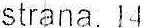 	f) 	objednatel je v prodlení s úhradou faktur za dílo dle této smlouvy o více 90 dni, 	12.3 	Oclstoupí-li objednatel ocl smlouvy v důsledku podstatného porušení smlouvy zhotovitelem, je oprávněn zadat provedení zbývajici části díla třetí osobě. Pokud v důsledku toho dojde k navýšení ceny díla stanovené touto smlouvou, uhradí takto vzniklý rozdíl zhotovitel Objednateli rovněž vzniká nárok na náhradu škody způsobené nedodržením termínu dokončení předmětu clila Nárok objednatele účtovat zhotoviteli smluvní pokutu tím nezaniká. X!ll. Doručování 13.2 131 	Smluvní strany této smlouvy se clohodly následujícím způsobem na adrese pro doručováni písemné korespondence: 	adresa pro doručování objednatele je 	Marie 	Kubátová, 	zástupce ředitele, e-rnail: kubatova@galeriekvary.cz adresa pro doručováni zhotovitele je Smluvní strany se dohodly, že v případě změny sídla či místa podnikáni, a tím i adresy pro doručování, budou písemné informovat o této skutečnosti bez zbytečného odkladu druhou smluvní stranu. 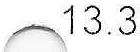 13.4 Veškerá podání a jiná oznámení, která se doručují smluvním stranám, je třeba doručit osobně nebo doporučenou listovní zásilkou s doručenkou nebo clo datové schránky Aniž by tím byly dotčeny další prostředky, kterými lze prokázat doručení, má se za to, že oznámení bylo řáclně doručené: 	a) 	při doručováni osobně dnem taktického přijetí oznámení příjemcem; cinem, v němž bylo doručeno osobě na příjemcově adrese určené k přebíráni listovních zásilek cinem, kdy bylo doručováno osobě na příjemcově adrese určené k přebírání listovních zásilek. a tato osoba odmítla listovní zásilku převzít; dnem, kdy příjemce při prvním pokusu o doručení zásilku z jakýchkoli důvodů nepřevzal či odmítl zásilku převzít, a to i přesto, že se v místě doručení nezdržuje, pokud byla na zásilce uvedena adresa pro doručován! dle tohoto článku smlouvy při doručování poštou dnem předáni listovní zásilky příjemci; cinem, kdy příjemce při prvním pokusu o doručeni zásilku z jakýchkoli důvodů nepřevzal či odmítl zásilku převzít, a to i přesto, že se v místě doručení nezdržuje, pokucl byla na zásilce uvedena adresa pro doručování clle tohoto článku smlouvy. XIV. Poji:;tění 14.1 	Zhotovitel prohlašuje, že je pojištěn pojistnou smlouvou pro případ pojistné události související s prováděním díla, a to zejména a minimálně v rozsahu: pojištěni plnění (prací a dodávek) zhotovitele dle této smlouvy proti obvyklým rizikům jako jsou zejména krádež, živelná pohroma, poškození nebo zničení, a to jak na staveništi, tak i v místech, kde jsou jednotlivé věci a zařízení, které tvoří předmět díla, uskladněny či montovány, a to na hodnotu pojistné události minimálně ve výši ceny za provedeni clíla dle článku V odst. 5.1 smlouvy; a pojištění odpověclnosti za škocly způsobené činností zhotovitele při provádění clila, včetně možných škocl způsobených pracovníky zhotovitele, a to na hodnotu pojistné události minimálně 	- Kč (slovy 	.... korun českých) 14 2 	Zhotovitel předloží a předá objednateli kopie platných a účinných pojistných smluv dle předchozího odstavce smlouvy nejpozději do sedmi (7) kalendářních dní ode dne podpisu této smlouvy, a to společně s dokladem prokazujícím zaplacení pojistného na období ode dne zahájení provádění díla clo dne jeho řádného předání objednateli, eventuálně potvrzením pojišťovacího ústavu o zaplaceném pojistném na toto období Zhotovitel se dále zavazuje řádně a včas plnit veškeré závazky z těchto pojistných smluv pro něj plynoucí a udržovat pojištění dle ustanovení předchozího odstavce smlouvy po celou dobu plnění díla. V případě zániku pojistné smlouvy dle předchozího odstavce smlouvy uzavře zhotovitel nejpozději clo sedmi (7) kalendářních dni pojistnou smlouvu alespoň ve stejném rozsahu a tuto předloží v kopii objednateli nejpozději clo tři (3) Sídlo l,:1rl,1vy \';11y. < ioethova xtczk a (,, 3(,1) O 1. l,;1rlnvy Vary. (\,skú republika, IČO 6/,.1627Mi. DIČ' CZ 6/iJ(,2768. lcl .. +42113:i322~3X7. lllip://11·11w.galcrickvm,·c1.. c-mail: i11l'o(,_ilg:1lcrickv;1n·.cz .. ,. Výzva - veřejná zakázka malého rozsahu - .Novy Ljložr1í1 systém depozitáře obrazů GU - posuvné rošty pro uloženi obrazů" strana 15 kalendářních dni ocle dne jejího uzavřeni, a to společné s dokladem prokazujícím zaplacení pojistného na období ode dne uzavťení pojistné smlouvy clo dne řáclného předání díla objednateli, eventuálně potvrzením pojišťovacího ústavu o zaplaceném pojistném na toto cbdobí. XV. Oprávněné osoby 	151 	.lednán! mezi smluvními stranami v rámci smlouvy, s výjimkou uzavírání dodatků ke smlouvě. budou probíhat prostřednictvirn niže uvedených oprávněných osob. Uzavírat dodatky ke smlouvě mohou pouze oprávněni zástupci smluvních stran uvedení v záhlaví smlouvy, popř. osoby, které se stanou jejich nástupci. 	15.2 	Kterákoliv ze smluvních stran je oprávněna učinit změny týkající se oprávněných osob. Zrněny týkající se oprávněných osob jsou účinné ocle dne, kdy budou písemně oznámeny druhé smluvní straně. Počet oprávněných osob zhotovitele nesmí v jednom okamžiku přesáhnout dvě osoby. Počet oprávněných osob u objednatele nesmí v jednom okamžiku přesáhnout clvě osoby u každé ze tří níže uvedených kategorií Je-li oprávněnou osobou osoba právnická, může za ni jednat pouze Jedna osoba fyzická 	15. 3 	Oprávněné osoby objednatele ve věcech technických Mgr. Jan Samec, ředitel galerie, e-rnail samec@galeriekvary.cz Marie Kubátová, zástupce ředitele, e-rnail kubatova@galeriekvary.cz 	154 	Oprávněné osoby objednatele se všeobecnou působností: Mgr Jan Samec, ředitel galerie, e-mail samec@galeriekvary.cz Marie Kubátová, zástupce ředitele, e-mail kubatova@galeriekvary cz 	15 5 	Oprávněné osoby zhotovitele 		a) 	Ing Zdeněk Bláha, jednatel, e-mail clilna@1·egal.cz b) 	15 6 	Oprávněné osoby objednatele se všeobecnou působností mohou za objednatele jednat ve všech věcech v rámci této smlouvy. XVI. Společná ustanovení 	16 1 	Obě smluvni strany se zavazuji, že obchodní a technické informace, které jim byly svěřeny druhou smluvní stranou. nezprlstupn: třetím osobám bez písemného souhlasu druhé strany a nepoužijí tyto informace k jiným učelurn, než k plněni podmínek smlouvy Tímto ujednáním není dotčena povinnost objednatele poskytovat informace v souladu se zákonem č 106/1999 Sb , o svobodném přístupu k informacím, ani zveřejnit smlouvu v Registru smluv dle zákona č. 340/2015 Sb, o zvláštních podmínkách účinnosti některých smluv, uveřejňováni r--.. 	těchto smluv a o reqistru smluv (zákon o registru smluv), ve znění pozdějších předpisů. 	16.2 	Nastanou-li u některé ze smluvních stran skutečnosti bránící řádnému plnění smlouvy, je povinna to ihned bez zbytečného odkladu oznámit straně druhé a vyvolat jednání pověřených zástupců obou smluvních stran. í6 3 Vlastnické právo k zhotovované věci, přechází na objednatele postupným zhotovováním díla. 	164 	Smluvní strany se zavazují, že budou chránit učetní záznamy dostatečným způsobem, aby se zabránilo jejich možnému zneužití (jak v případě zabezpečení příslušného počítačového programu, tak i pro fyzickou ochranu písemných záznamů) 	16.5 	Smluvní strany jsou povinny uchovávat odpovídajícím způsobem po dobu deseti (10) let od ukončení financování akce oriqinal této smlouvy včetně jejích dodatků, veškeré účetní doklady a další dokumenty související s realizací díla. 16 6 Smluvní strany se dohodly, že v případě neplatnosti nebo neúčinnosti některého ustanovení smlouvy nebudou dotčena ostatní ustanovení smlouvy, resp. v případě zániku právního vztahu založeného touto smlouvou, zůstávají v platnosti a účinnosti i nadále ustanovení, z jejichž povahy vyplývá, že mají zůstat nedotčena zánikem právního vztahu založeného touto smlouvou 	16 7 	Veškeré platby mezi smluvními stranami uskutečněné na základě smlouvy budou probíhat bezhotovostně prostřednictvím účtů uvedených v záhlaví smlouvy, nevyplývá-li z některého ustanovení této smlouvy Jinak. Sidil,: 1,arlovy \';111·. <;,,,:llwva stc1.ka <,. 3W 01. 1,:irlnvy V;1ry Č'c·sk:i republika. IČ'O: !,(,3!i276X. DIČ' C7'. 6/,3(,27(,8. IL'I.: l--l2()])~22-t]87.http://\v\\'\\'.galcrickv:1r:.cz. L·-111:1!1: inll1(0gakrickvary.c7. '. -· 11vzva - veřejná zakázka malého rozsahu - ,,Nový ťilc::ný systém depozitáře obraze, GU - posuvné rošty pro uloženi obrazu" strana: Ir, 	16.8 	Platba uskutecnóná na základě smlouvy je považována za provedenou řádně a včas, pokud ke dmi jeji splatnosti budou peněžní prostředky odepsány z účtu jedné smluvní strany ve prospěch účtu druhé smluvní strany 	16.9 	V případě sporů souvisejíclch se smlouvou se smluvní strany vždy pokusí o smírné řešeni. Nedojde-h k takovému řešeni, rozhodne o sporu věcně a místně příslušný soud České republiky. 16.1 O Smluvní strany smlouvy se dohodly, že právní vztahy založené touto smlouvou se budou řídit právním řádem České republiky. 1611 Tuto smlouvu lze měnit, doplňovat a upřesňovat pouze oboustranně odsouhlasenými, písemnými a průběžně číslovanými dodatky, přičemž podpisy oprávněných zástupců obou smluvních stran musí být umístěny na jedné listině Změna formy uzavírání dodatků musí být provedera formou písemného dodatku. í 6.12 Objednatel nepřipouští odchylky od návrhu smlouvy 16 13 Smluvní strany se ve smyslu ustanoveni§ 630 odst. 1 zákona č 89/2012 Sb, občanský zákoník, dohodly, že promlčecí doby všech závazků ze smlouvy některému z účastníků se prodlužuji na dobu patnáctí let. XVII. Závěrečná ustanovení 17.1. Tato smlouva obsahuje úplnou dohodu smluvních stran ve věci předmětu této smlouvy a nahrazuje veškeré ,,,. 	ostatní písemné č:i ústní dohody učiněné ve věcí předmětu této smlouvy. 	17.2 	Smlouva Je vyhotovena ve čtyřech stejnopisech, z nichž každá smluvní strana obdrží po dvou stejnopisech smlouvy. Kažrlý stejnopis smlouvy má právní silu originálu. 	17.3. 	Nedílnou součást této smlouvy tvoří tyto přílohy: Externí přílohy - uloženo u objednatele Nabídka zhotovitele Zadávací dokumentace na veřejnou zakázku 	174 	Smluvní strany se dohodly, že uveřejněni smlouvy v F~egistru smluv provede objednatel, kontakt pro doručení oznámeni o vkladu druhé smluvní straně: datová schránka: Považuje-li zhotovitel rozsah uveřejnění v registru smluv za nedostatečný, upozorni na tuto skutečnost objednatele Neprovede-li objednatel v přiměřené lhůtě nápravu, je zhotovitel oprávněn uveřejnit v registru smluv smlouvu v jim požadovaném rozsahu. 17 5. Tato smlouva nabvvá platnosti podpisem smluvních stran a účinnosti dnem uveřejněni v Registru smluv dle zákona č 340/201.5 Sb, o zvláštních podmínkách účinnosti některých smluv, uveřejňováni těchto smluv a o registru smluv (zákon o registru smluv), ve znění pozdějších předpisů. ~ 7.6 Smluvní strany potvrzují autentičnost této smlouvy a prohlašují, že si smlouvu přečetly, s jejím obsahem souhlasí, že smlouva byla sepsána na základě pravdivých údajů, z jejich pravé a svobodné vůle a nebyla uzavřena v tísni ani za jinak jednostranně nevýhodných podmínek, což stvrzují svým podpisem, resp podpisem svého oprávněného zástupce. 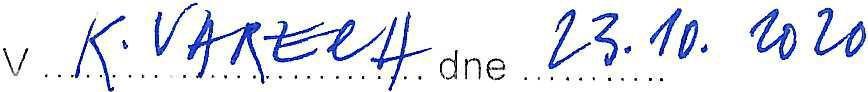 I	 . I! 'i 	I . IY I 	t 0bjeG.Jnatel. 1,1.,,., 	, Y Í'r1,.,h,uvé organizace Karlovarského ltrGjo IČ:: ób3 ó2 7ó8 ~ ..... tl,~\fa st,•zku 6, 36001 l(t<r! "Y 1(;,r~• 	1f\" 3~ 3 224 3g7 	{'.I! Ve Vraném dne 16.1 O 2020 Izhotovitel 	. 	Bfěha US, s.r.o. Vo/f§§§ lilofoých a výstavních systémů Ing. Zdeněk Bláha Vraný 119,273 73 I§ iri'IHIO 195.1S09001. 14001 DIČ: CZ27940195 li'aj ·. %W M? ON mono- 603 506 189 ------------·-------·-·-------------~-----,,------~----- Síti Ir> karlrwy V;1ry. r,octhova stezka r,. 3r,o I) I. l(;1rh>vv Varv. ťcski, republika. IČ'O: 663(,2768. DIČ Cí'. 6636276X. rci +-120.15322-1.1X7. hllp://\\ ,, w.gnlcrickv.u, .cz. 1.:-111ail: inf()r{~1)gl1kriť!-.:v:.1ry.<:1 